BOOKING FORM TRAVEL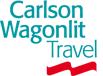 HOTEL RESERVATIONName/Surname TravelerName/Surname TravelerName/Surname TravelerName/Surname TravelerName/Surname TravelerPh. - Ph. - Ph. - Ph. - AllocateAllocateEmad ShehataEmad ShehataEmad ShehataEmad ShehataEmad ShehataMeetingMeetingRequested by:Requested by:Requested by:Requested by:Requested by:Ph.FaxFaxe-mail:e-mail:e-mail:Emad ShehataEmad ShehataEmad ShehataEmad ShehataEmad Shehata02-29060603travel@hackingteam.ittravel@hackingteam.ittravel@hackingteam.itDelivery Date:Delivery Date:Delivery Date:Delivery Date:Delivery Date:ToToToToToTo22.06.201522.06.201522.06.201522.06.201522.06.2015HT Srl – Via della Moscova, 13 – 20121 MilanoHT Srl – Via della Moscova, 13 – 20121 MilanoHT Srl – Via della Moscova, 13 – 20121 MilanoHT Srl – Via della Moscova, 13 – 20121 MilanoHT Srl – Via della Moscova, 13 – 20121 MilanoHT Srl – Via della Moscova, 13 – 20121 MilanoFLIGHT TICKETFLIGHT TICKETDeparture DateFrom / ToFrom / ToAirline and Flight NumberAirline and Flight NumberAirline and Flight NumberDeparture timeRequestedDeparture timeRequestedDeparture timeRequestedArrival Time Requested29.06.2015MXP- CAIMXP- CAIMS704MS704MS70414.3014.3014.3018.1003.07.2015CAI- MXPCAI- MXPMS705MS705MS70512.5012.5012.5016.50FLIGHT TICKET RITORNOCity CAIRO:Le Meridien HeliopolisCheck-inCheck-outRoom TypeEmad29.06.201503.07.2015Standard room + king bedDate  22/06/2015Requested by                           Antonella CapaldoDateApproved by